 ВЫПУСК № 3, ОКТЯБРЬ 2015 ГОДА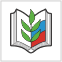 ВЕРХ-ИСЕТСКАЯ РАЙОННАЯ ОРГАНИЗАЦИЯ ПРОФСОЮЗА РАБОТНИКОВ НАРОДНОГО ОБРАЗОВАНИЯ И НАУКИ РФОПЛАТА ТРУДА? В связи с экономической ситуацией в стране, не планируется ли изменений заработной платы педагогических работников в сторону снижения? ОТВЕТ: Правительством Свердловской области принято решение о сохранении уровня средней заработной платы педагогических работников образовательных организаций Свердловской области, сложившегося в 2014 - 2015 учебном году по тарификации (при условии сохранения нагрузки). ? Должно ли быть различие в оплате труда учителей (например, математики, русского языка), которые подготавливают к ЕГЭ и учителей технологии, ИЗО при равной нагрузке, квалификации, стаже? ОТВЕТ: Различия в условиях оплаты труда для педагогических работников, преподающих разные предметы, действующим законодательством не предусмотрено. Самовольное принятие решения образовательной организацией относительно сложности и важности предметов необоснованно и носит дискриминационный характер.Однако в Положении об оплате труда образовательной организации в разделе «Стимулирующие выплаты» может быть предусмотрено установление дополнительных стимулирующих выплат учителю за интенсивность в течение учебного года, если он в этот период осуществляет подготовку обучающихся к ЕГЭ.? Должен ли в штатном расписании оклад младшего обслуживающего персонала соответствовать минимальному размеру оплаты труда (МРОТ), установленному  с 01 октября в размере 8154 рублей?ОТВЕТ: Частью 3 ст. 133 Трудового Кодекса РФ установлено, что месячная заработная плата работника, полностью отработавшего за этот период норму рабочего времени и выполнившего нормы труда (трудовые обязанности), не может быть ниже МРОТ. Следовательно, трудовым законодательством допускается установление окладов (тарифных ставок) как составных частей заработной платы работников в размере меньше МРОТ.         В Свердловской области, в соответствии с трудовым законодательством, установлена минимальная заработная плата в размере 8154 рубля (с 01.10.2015 г.). Соответственно, заработная плата, включающая в себя все ее элементы (оклад, компенсационные, стимулирующие), должна быть не меньше установленного  минимального размера оплаты труда.  ? Почему финансирование образовательной организации производится по среднесписочной численности, а не в соответствии со штатным расписанием?ОТВЕТ: В настоящее время произошел переход со сметного (по штатному расписанию) на нормативно-подушевое финансирование муниципальных общеобразовательных организаций. Средства на выполнение муниципального задания рассчитываются исходя из количества получателей муниципальной услуги (воспитанников, обучающихся). Штатное расписание разрабатывается самими муниципальными организациями в соответствии со структурой, согласованной с главным распорядителем бюджетных средств, в пределах утвержденного на соответствующий финансовый год фонда оплаты труда. ? Почему при формировании фонда оплаты  учителей не учитываются средства на оплату учебных отпусков?ОТВЕТ: В соответствии с постановлением Правительства Свердловской области от 20.01.2015 № 17-ПП «Об утверждении Порядков предоставления и расходования субвенций из областного бюджета местным бюджетам…» субвенции из областного бюджета на заработную плату расходуются:- на заработную плату и начисления на оплату труда педагогических работников;-на выплату выходного пособия в случае сокращения численности или штата педагогических работников;- на ежемесячную компенсационную выплату педагогическим работникам, находящимся в отпуске по уходу за ребенком до достижения им трехлетнего возраста;- на расходы, связанные с организацией начального общего, основного общего, среднего общего образования на дому, в медицинских организациях, в форме семейного образования.Расходы на оплату учебных отпусков педагогических работников при нормативно-подушевом финансировании не учитываются. Они должны приниматься во внимание органами местного самоуправления при распределении полученного объема субвенций между муниципальными образовательными организациями на основании сведений, представляемых этими организациями.? Будет ли заработная плата педагога дополнительного образования финансироваться из областного бюджета?          ОТВЕТ: В соответствии с Законом Российской Федерации от 06 октября 2003 года № 131-ФЗ «Об общих принципах организации местного самоуправления в Российской Федерации» организация предоставления дополнительного образования детей в муниципальных образовательных организациях (за исключением дополнительного образования детей, финансовое обеспечение которого осуществляется органами государственной власти субъекта Российской Федерации) относится к полномочиям органов местного самоуправления. Данная норма закреплена и Федеральным законом от 29 декабря 2012 года № 273-ФЗ «Об образовании в Российской Федерации».           Расходы на обеспечение деятельности муниципальных учреждений дополнительного образования детей предусматриваются в оценке расходных полномочий муниципальных образований (дотации, субсидии на выравнивание) исходя из стоимости бюджетной услуги на одного ребенка, численности детей в возрасте от 1 года (включительно) до 18 лет (включительно), с учетом поправочных коэффициентов сети.           До настоящего времени в федеральное законодательство не внесены соответствующие изменения.? Когда предполагается повышение заработной платы младшему обслуживающему персоналу?ОТВЕТ: В соответствии с Соглашением о минимальной заработной плате в Свердловской области для работников организаций бюджетной сферы минимальная заработная плата установлена с 1 октября 2014 года в размере 7090 рублей, а с 1 октября 2015 года - в размере 8154 рубля, с 1 октября 2016 года - в размере 8862 рубля.Для сравнения: минимальный размер оплаты труда в Российской Федерации с 1 января 2016года установлен в размере 6675 рублей в месяц, с 1 января 2017года в размере 7142 рубля в месяц, с 1 января 2018года в размере7606 рублей в месяц».? Закладываются ли дополнительные денежные средства для оплаты работы воспитателей в период отпуска основного работника?ОТВЕТ: Постановлением Минтруда РФ от 21.04.1993 № 88 «Об утверждении Нормативов по определению численности персонала, занятого обслуживанием дошкольных учреждений (ясли, ясли-сады, детские сады)» установлены нормативы численности для определения и обоснования необходимой списочной численности работников дошкольных учреждений, рациональной организации их труда.Списочная численность работников, в том числе воспитателей, определяется по формуле с применением коэффициента, учитывающего планируемые невыходы работников во время отпуска, курсов повышения квалификации, болезни и других случаев. Процент планируемых невыходов определяется по данным бухгалтерского учета.? Правомерно ли, что на летний период отменены выплаты стимулирующего характера, так как образовательные организации не осуществляют образовательного процесса?ОТВЕТ: Согласно ст. 129 Трудового кодекса РФ, стимулирующие выплаты являются составной частью заработной платы и, соответственно, должны выплачиваться в составе заработной платы за фактически отработанное время.Особенности работы работников образовательных учреждений в период каникул установлены разделом IV Положения об особенностях режима рабочего времени и времени отдыха педагогических и других работников образовательных учреждений, утв. Приказом Минобрнауки РФ от 27.03.2006 г. № 69. ?  При переходе на эффективный контракт трудовой договор, который был заключен с работником ранее на неопределенный срок, утрачивает силу?ОТВЕТ: Нет. Эффективный контракт - это трудовой договор с работником, в котором конкретизированы его должностные обязанности, условия оплаты труда, показатели и критерии оценки эффективности деятельности для назначения стимулирующих выплат в зависимости от результатов труда и качества оказываемых государственных (муниципальных) услуг, а также меры социальной поддержки. Изменение порядка оплаты труда является изменением условий, определенных сторонами трудового договора, и осуществляется в соответствии с законодательством Российской Федерации.Любые изменения и дополнения в трудовой договор вносятся через заключение дополнительных соглашений к нему.Трудовой договор может носить срочный характер только в соответствии с основаниями, предусмотренными ст. 59 Трудового кодекса РФ.? К какой категории выплат отнести работу воспитателя ДОУ сверх установленной нормы рабочего времени?        ОТВЕТ: К компенсационным выплатам за расширение зоны обслуживания.? По какой причине руководителю ДОУ не производятся выплаты за стаж работы?       ОТВЕТ: Данное основание может быть предусмотрено в локальном акте об оплате труда руководителей главным распорядителем бюджетных средств.